Maths Answers - 07.07.20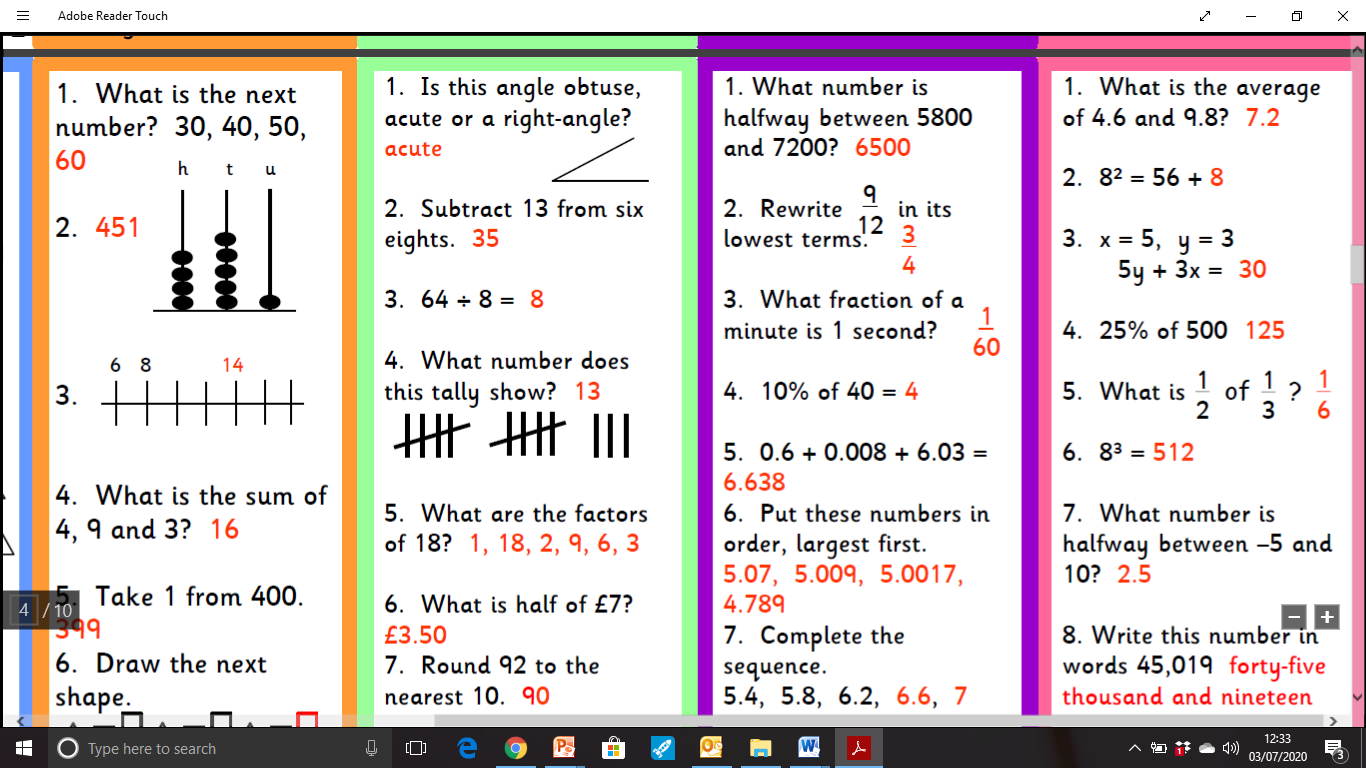 Mental Maths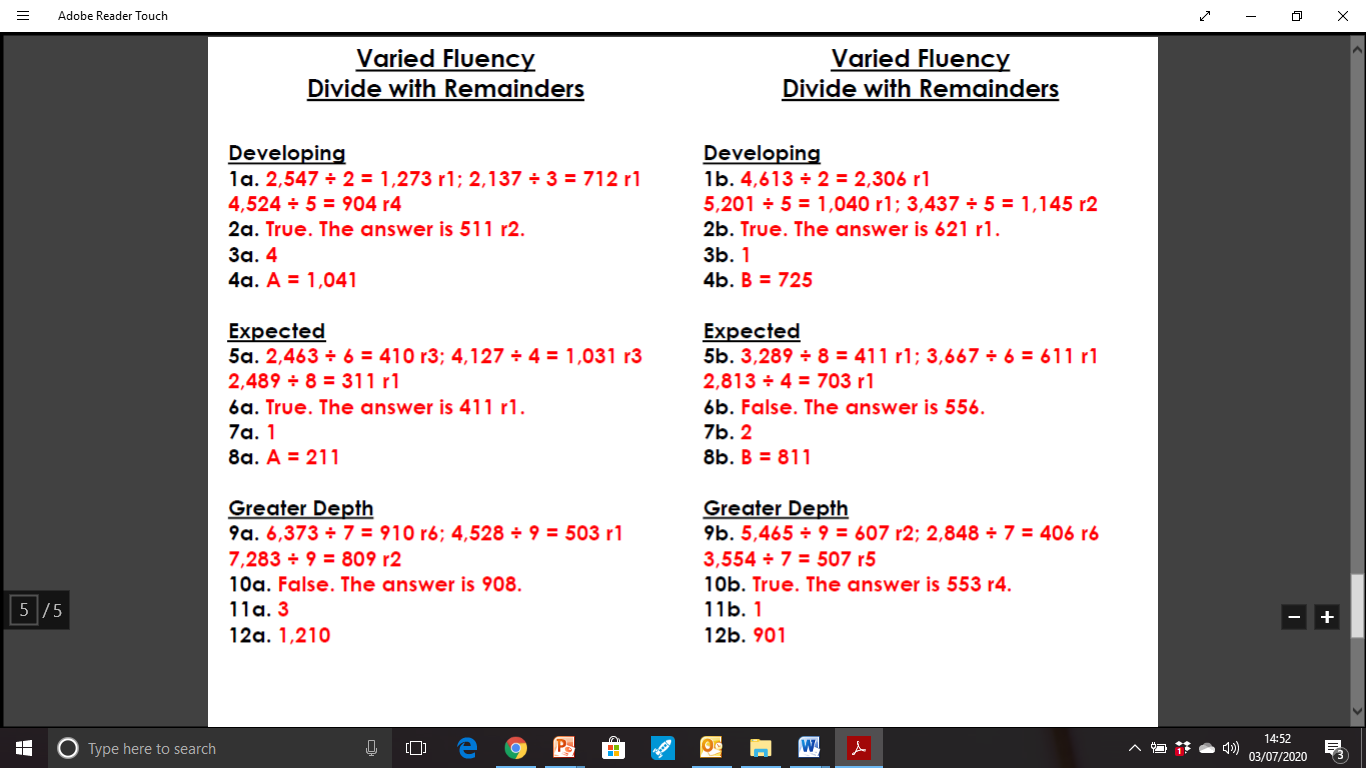 